メディパルグループの皆様へ週刊東洋経済予約購読のご案内東洋経済新報社発刊の総合ビジネス誌『週刊東洋経済』の予約購読を貴社特別価格にてご案内致します。1895年創刊の『週刊東洋経済』は、産業、経済情報はもちろんのこと、今知っておくべき旬のテーマを深掘りし、ネットにはない情報をお届けします。情報が錯綜する今だからこそ、本当の情報を。毎号、読み応えのある一冊となっております。特別価格でご提供の今、ぜひご購読ください。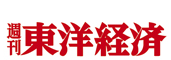 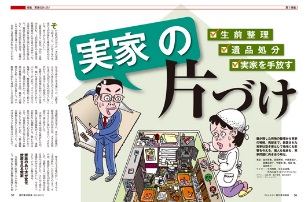 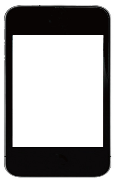 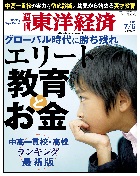 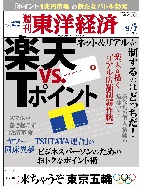 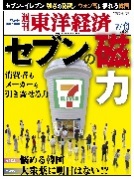 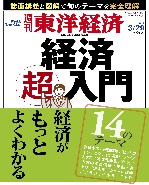 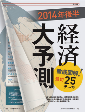 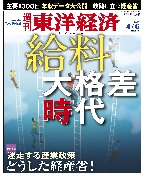 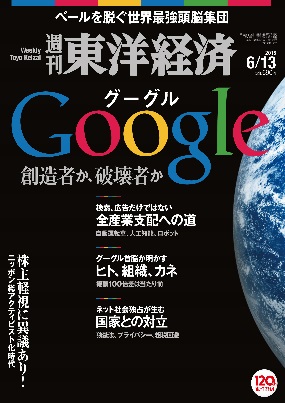 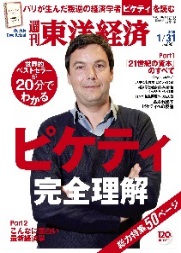 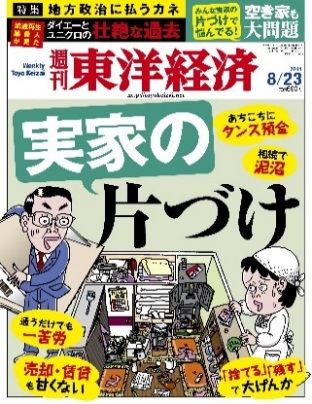 実家の片づけ、中間層への警告、最強の英語力、ビジネスマンのための歴史問題、買っていい株ダメな株、物流大激突、早慶MARCH、得する年金、日銀バブルが来る、2015年大予測、トヨタ進撃再開、医者・医学部のウラとオモテ・・・購読期間市価概算（税込）予約購読価格（税込）特別価格（税込）市価概算の割引率１年（ 50冊）　３４,５００円２８,０００円２５,２００円約２７％２年（100冊）　６９,０００円４９,０００円４４,１００円約３６％３年（150冊）１０３,５００円６３,０００円５６,７００円約４５％